Unterstützungsangebote für Schülerinnen und Schüler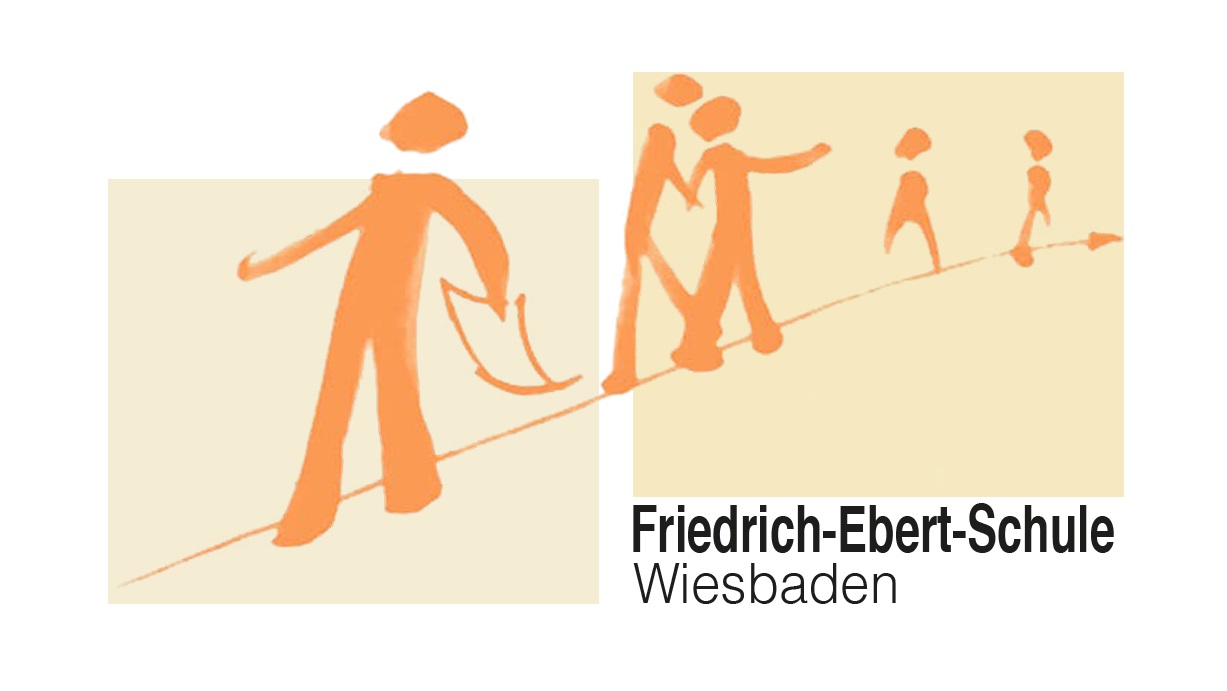 AngebotZuständig fürKontaktQuABB Probleme in Schule und BetriebBerufsschülerinnen und Schüler außer WJW und BWHWTel. 0611 45087793quabb@fresko.de UBUSProbleme in Schule, private ProblemeFOS-KlassenFrau Dürrwangcduerrwang@fes-wiesbaden.deCONNECT Probleme in Schule und Betrieb, private Problemealle Schülerinnen und Schüler außer BÜA-KlassenHerr Stankevichestankevich@fes-wiesbaden.deSchulsozialarbeitSchulische und private Probleme, Koordinierungsstelle im Übergang Schule und Beruf BÜA-KlassenFrau GallasTel. 0611 31-5167sarah.gallas@wiesbaden.deAsAflexNachhilfeBerufsschülerinnen und Schüler außer WJWTel. 0611 94929-139
wachtel.michele@bwhw.deTel. 0611 94929 -114franke.ruth@bwhw.deWirtschaft IntegriertNachhilfeBerufsschülerinnen und Schüler außer WJWTel. 0611 94929-202kimelfeld.katarina@bwhw.deTel. 0611 94929-206kuchelka.pauline@bwhw.deVertrauenslehrerSchulische Problemealle Schülerinnen und SchülerHerr Kortusjkortus@fes-wiesbaden.deGewalt, Drogen- und Suchtproblematiken (inkl. Spielsucht)alle Schülerinnen und SchülerHerr Schlegeljschlegel@fes-wiesbaden.deHerr Stankevichestankevich@fes-wiesbaden.de Sexualisierte Gewaltalle Schülerinnen und SchülerFrau Dürrwangcduerrwang@fes-wiesbaden.deAmok, Drohungenalle Schülerinnen und SchülerAG Jaguar Tel. Nr. 0611 3452610-15Austausch mit dem Ausland/ Auslandspraktikaalle Schülerinnen und SchülerHerr Lutterbachclutterbach@fes-wiesbaden.de